    Муниципальное бюджетное общеобразовательное учреждение среднего общего образования «Школа №15» пос. Биракан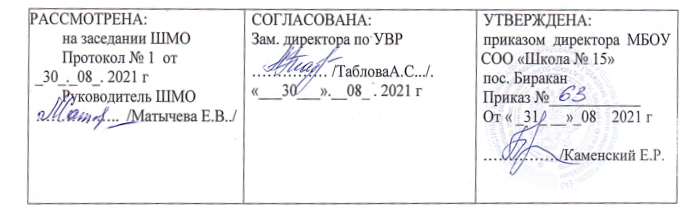    УЧЕБНАЯ РАБОЧАЯ ПРОГРАММАпо внеурочной деятельности    (Музыкальная мозаика)       (для 1 класса)Составитель:Учитель высшей категории –Матычева Е.В.п. Биракан2021-2022уч годРабочая программапо внеурочной деятельности младших школьниковхудожественно-эстетического цикла«Музыкальная мозаика»1 классПояснительная запискаПрограмма внеурочной деятельности обучающихся основана на трёх направлениях: слушание музыки,вокально - хоровая работа и пластическое интонирование. Программа имеет художественно-эстетическое направление и предполагает получение дополнительного образования в сфере музыкального искусства. Составлена в соответствии с нормативными документами по организации дополнительного образования учащихся.      Адаптированная программа вокального кружка  «Домисолька» разработана  на основе типовых программД. Б Кабалевского..Вокально-хоровая работа на уроках музыки в школе в большинстве случаев сводится к разучиванию песен, т.к. специальной методики постановки певческого голоса в программе по музыке нет. При подготовке внеклассных мероприятий основной акцент ставится на постановку ярких, зрелищных номеров и разучивании эффектных, современных песен, соответствующих сценарию, но никак не возможностям ребёнка.Музыкальная педагогика постоянно обращается к решению проблемы «музыка – движение». Известный швейцарский педагог Э.Жак - Далькроз разработал систему ритмического воспитания детей, а преподаватель Иерусалимской академии Вероника Коэн - пластического интонирования на уроке музыки, основой которой является развитие музыкального слуха посредством движений, органически сочетающихся с музыкой. Исследовали эту область и отечественные педагоги – Д. Кабалевский, Н.Г.Александрова, Н.П.Збруева и др.Требования к детям: наличие чувство ритма, музыкального слуха, чистота интонирования.Итог творческих достижений - это участие в постановке театрализованных представлений и фольклорных праздников, где представлены различные жанры народного и авторского песенного и поэтического творчества. Именно там дети могут применить все свое умение, навыки сольного, ансамблевого и хорового пения, исполнения игровых действий, плясок и хороводных движенийЦель программы : заинтересовать детей музыкальным искусством, привить любовь к хоровому и вокальному пению, сформировать вокально– хоровые навыки, чувство музыки, стиля. Воспитать музыкальную и певческую культуру. Развить музыкально-эстетический вкус детейОсновные задачи:- Образовательные: постановка голоса, формирование вокально- хоровых навыков, знакомство с вокально- хоровым репертуаром.- Воспитательные: воспитание вокального слуха как важного фактора пения в единой певческой манере, воспитание организованности, внимания, естественности в момент коллективного музицирования, привить навыки сценического поведения.- Развивающие: развитие музыкальных способностей детей и потребности младших школьников в хоровом и сольном пении, а так же развитие навыков эмоционального, выразительно пения.  Многолетние научные исследования в области музыкальной педагогики, опыт работы в школах, а также исторический опыт свидетельствуют, что вокальное воспитание оказывает влияние на эмоционально-эстетическое развитие личности ребёнка.Занятия в вокальном кружке способствуют развитию музыкальной памяти, выработке и развитию интонационного и ладового слуха, развитию творческой фантазии.Приобщение к музыкальной культуре родного края имеет большое значение в духовно – нравственном воспитании учащихсяПроцесс музыкального воспитания как формирование певческой функции в органичном единстве с формированием ладового и метроритмического чувства включает решение следующих задач:1. Певческая установка0бщие правила пения включают в себя понятие «певческая установка». Петь можно сидя или стоя. При этом корпус должен быть прямым, плечи расправлены и свободны. Голову не следует задирать, а нужно держать несколько наклонённой вперёд, не боясь ею в небольших пределах двигать. На репетициях дети, как правило, могут петь сидя, но наилучшее голосовое звучание происходит при пении стоя.2. ДыханиеВоспитание элементарных навыков певческого вдоха и выдоха.3.Артикуляционные задачи.Правильное формирование гласных звуков. От правильного формирования гласных зависит умение петь связно, красивым, округлённым и ровным звуком.4. Выработка подвижности голоса. Это качество приобретается на основе ранее усвоенных навыков связного пения и чёткой дикции. Подвижность или гибкость голоса- искусство исполнения произведения с необходимыми отклонениями от основного темпа (ускорением или замедлением), усилением или ослаблением звучности. В работе над подвижностью должна соблюдаться постепенность: прежде чем петь упражнения и песни в быстром темпе, надо научить детей исполнять их в умеренном темпе и с умеренной силой звучания.          5. Выразительность и эмоциональность исполнения.Любое исполнение песни - эмоциональное переживание. Педагогу следует дать детям прочувствовать содержание, определить характер исполнения, распределить кульминационные зоны.Художественный образ, заложенный в песне, ставит перед учеником сложные исполнительские задачи, решаемые с помощью педагога. Большое значение имеет качество показа песни самим учителем.6. Работа над чистотой интонирования.В целях правильного в интонационном отношении песенного материала следует заранее подобрать в процессе разучивания удобную тональность. Хорошей помощью является пение без сопровождения. Применяется упрощённый аккомпанемент с обязательным проигрыванием основной мелодической темы. Для создания условий наилучшего интонирования мелодии следует стимулировать тихое пение. Работа над трудно вокализуемыми местами выделяется в отдельные вокальные задачи и решается с помощью специальных тренировочных упражнений.7. Формирование чувства ансамбля.В хоровом исполнении следует учить детей прислушиваться друг у другу, соотносить громкость пения с исполнением товарищей, приучать к слаженному артикулированию. В работе с вокальным коллективом необходимо руководствоваться следующимипринципами:1. Развивать голос из примарных тонов, без торопливости расширять диапазон.2. Главным методом считать устное объяснение, показ учителя.3. Критерием оценки считать качество звука, свободу при пении, не количество, а качество выученного материала.4. Всю певческую работу связывать с развитием музыкального слуха.5. Повторять выученное на каждом занятии, что является фундаментом для последующей работы.6. Применять индивидуальный опрос, наблюдать за развитием каждого ученика.Особенности набора детей: наличие вокальных данных и желание самого ребенка заниматься в вокальном кружке.Режим занятий.Общее количество часов в год –33 часа.Количество часов в неделю – 1 час.Методы и приёмы:  словесные;  наглядные; игровой;  анализ, обобщение, систематизация материалов;  практические  проблемный;  диалоговый;  и т.д.Структура занятий: 1. Разминка (упражнения для настроя)– 5 мин. Завязка (проблемная ситуация) –5 мин. 2. Основная часть (изучение теоретического материала) – 10 мин. 3. Актуализация (практические навыки) – 30 мин. Подведение итогов. 4. Рефлексия – 5 мин. В работе кружка «Домисолька» используются различные формы деятельности учащихся:познавательная, коллективная, интеллектуальная, групповая, индивидуальная.Прогнозируемые результаты 1.Личностные:*Формирование личного смысла постижения искусства и расширения ценностной сферы в процессе общения с музыкой.*Развитие духовно – нравственных и этических чувств, эмоциональной отзывчивости, понимания и  сопереживания, уважительное отношение к традициям своего народа.*Укрепление культурной, этнической и гражданской идентичности в соответствии с духовными традициями семьи и народа.*Наличие эмоционального отношения к искусству, эстетического взгляда на мир в его ценности,    художественном и самобытном разнообразии.*Приобретение и начальных навыков социокультурной адаптации в современном мире и позитивная самооценка своих музыкально – творческих возможностей.*Развитие мотивов музыкально – учебной деятельности и реализации творческого потенциала в процессе коллективного (индивидуального) музицирования.*Продуктивное сотрудничество (общение, взаимодействие) со сверстниками при решении различных творческих задач, в том числе музыкальных.2.Метапредметные.*Наблюдение за ритмичными явлениями жизни и искусства в учебной  и внеурочной деятельности, понимание, понимание их специфики и эстетического многообразия.*Ориентированность в культурном многообразии окружающей действительности, участие в жизни микро – и макросоциума (группы, класса, школы, города, региона и др.)*Овладение способностью к реализации собственных творческих через понимание целей, выбор способов решения проблем поискового характера.*Готовность к логическим действиям: анализ, сравнение, синтез, обобщение, классификация по стилям и жанрам музыкального искусства.*Участие в совместной деятельности на основе сотрудничества, поиска компромиссов, распределение функций и ролей.*Умение воспринимать окружающий мир во всём его социальном, культурном, природном и художественном разнообразии.*Планирование, контроль и оценка собственных учебных действий, умение корректировать свои действия.3.Предметные:*Развитие художественного вкуса, устойчивый интерес к музыкальному искусству и различными видами музыкально – творческой деятельности.*Развитие художественного восприятия, умение оценивать произведения разных видов искусств, умение размышлять о музыке как способе выражения духовных переживаний человека.*Общие понятия о роли музыки в жизни человека и духовно – нравственном развитии, значение основных закономерностей музыкального искусства.*Представление о художественной картине мира на основе освоения отечественных традиций и постижения историко – культурной, этической, региональной самобытности музыкального искусства.*Использование  элементарных умений и навыков при воплощении художественно – образного содержания музыкальных произведений в различных видах музыкальной и учебно – творческой деятельности.*Готовность применять полученные знания и приобретены опыт творческой деятельности при реакции различных проектов для организации содержательного  культурного досуга во внеурочной и внешкольной деятельности.*Участие в создании театрализованных ии музыкально – пластических композиций, исполнение вокально – хоровых произведений, импровизаций, театральных спектаклей, ансамблей искусств, музыкальных фестивалей и конкурсов и др.Дети должны:Знать:  Петь звонко, напевно, чисто интонировать мелодию, выразительно исполнять различные по характеру вокальные произведения, постепенно переходить к исполнению более сложных вокальных произведений, к песням с более широким диапазоном.Уметь:Важно воспитывать у учащегося артистичность, умение перевоплощаться в художественный образ произведения. Это должно проявляться в мимике лица, движениях рук и корпуса.Критерием оценки считать качество звука, свободу при пении, не количество, а качество выученного материала, умение практически использовать полученные умения и навыки.Условия и необходимые для работы средства:· помещение для занятий ;· ТСО (музыкальный центр с функцией караоке);· баян;· фонотека (необходимые для занятий музыкальные произведения и фонограммы в записи);· видеомагнитофон с видеофильмами; -компьютер, презентации.Содержание программыФормы и методы практической педагогической деятельности при обучении в вокальном кружке могут быть различными.Основные задачи в формировании вокально-хоровых навыков:Работа над певческой установкой и дыханием.(11 часов )Посадка певца, положение корпуса, головы. Навыки пения сидя и стоя. Дыхание перед началом пения. Одновременный вдох и начало пения. Различный характер дыхания перед началом пения в зависимости от характера исполняемого произведения: медленное, быстрое. Смена дыхания в процессе пения; различные его приемы (короткое и активное в быстрых произведениях, более спокойное, но также активное в медленных). Цезуры, знакомство с навыками «цепного» дыхания (пение выдержанного звука в конце произведения; исполнение продолжительных музыкальных фраз на «цепном дыхании).Музыкальный звук. Высота звука. Работа над звуковедением и чистотой интонирования.(11часов) Естественный, свободный звук без крика и напряжения (форсировки). Преимущественно мягкая атака звука. Округление гласных, способы их формирования в различных регистрах (головное звучание). Пение нонлегато и легато. Добиваться ровного звучания во всем диапазоне детского голоса, умения использовать головной и грудной регистры.Работа над дикцией и артикуляцией.(15 часов) Развивать согласованность артикуляционных органов, которые определяют качество произнесения звуков речи, разборчивость слов или дикции (умение открывать рот, правильное положение губ, освобождение от зажатости и напряжения нижней челюсти, свободное положение языка во рту). Особенности произношения при пении: напевность гласных, умение их округлять, стремление к чистоте звучания неударных гласных. Быстрое и четкое выговаривание согласных.Формирование чувства ансамбля.(15 часов) Выработка активного унисона (чистое и выразительное интонирование диатонических ступеней лада), ритмической устойчивости в умеренных темпах при  соотношении простейших длительностей (четверть, восьмая, половинная). Постепенное расширение задач: интонирование произведений в различных видах мажора и минора, ритмическая устойчивость в более быстрых и медленных темпах с более сложным ритмическим рисунком (шестнадцатые, пунктирный ритм). Устойчивое интонирование одноголосого пения при сложном аккомпанементе. Навыки пения двухголосия с аккомпанементом. Пение несложных двухголосных песен без сопровождения.5.Формирование сценической культуры. Работа с фонограммой. (14часов) Обучение ребенка пользованию фонограммой осуществляется сначала с помощью аккомпанирующего инструмента  в классе, в соответствующем темпе. Пение под фонограмму – заключительный этап сложной и многогранной предварительной работы. Задача педагога – подбирать репертуар для детей в согласно их певческим и возрастным возможностям. Также необходимо учить детей пользоваться звукоусилительной аппаратурой, правильно вести себя на сцене. С помощью пантомимических упражнений развиваются артистические способности детей, в процессе занятий по вокалу вводится комплекс движений по ритмике. Таким образом, развитие вокально-хоровых навыков сочетает вокально-техническую деятельность с работой по музыкальной выразительности и созданию сценического образа.Методическое обеспечение программы.Перечень оборудования и материалов, необходимых для занятий:музыкальный инструмент (синтезатор),  магнитофон,  аудиокассеты, компакт-диски. Методические, нотные пособия по вокалу.Основные способы  и формы работы с детьми: индивидуальные и групповые, теоретические и практические. Конкретные формы        занятий вокального кружка: учебные занятия, беседы, игры, концерты.Основные методы организации учебно-воспитательного процесса: словесные, наглядные, практические, объяснительно – иллюстративные.                                                                                     Учебно-тематический планКалендарно- тематическое  планирование музыка 1 клИспользуемая литература:2.Соболев А. Речевые упражнения на уроках пения.3.Огороднов Д.,   «Музыкально-певческое  воспитание  детей», 4.Миловский С. Распевание на уроках пения и в детском хоре
начальной школы, «Музыка», Москва, 1997г.5.А. Ф. Битус, С. В. Битус «Певческая азбука ребёнка»,6. Петрушин В.И. Слушай, пой, играй.- М., 2000Интернет ресурсы:http://festival.1september.ru/articles/212760/www.schcola3.znaet.ru/site.xp/049053051.htmhttp://bertrometr.mylivepage.ru/blog/index/http://sozvezdieoriona.ucoz.ru/?lzh1edhttp://www.notomania.ru/view.php?id=207№Название разделаКоличество часов1Работа над певческой установкой52Музыкальный звук. Работа над звуковедением и чистотой интонирования.53Работа над дикцией и артикуляцией64Формирование чувства ансамбля.45Формирование сценической культуры. Работа с фонограммой13Итого:33№п/пТемаК-во часов по программеК-во часов по планировДата проведенияРабота над певческой установкойРабота над певческой установкойРабота над певческой установкойРабота над певческой установкойРабота над певческой установкой1Первое знакомство с музыкальными инструментами112Поющие музыкальные инструменты113Самые громкие - самые тихие звуки114Музыкальное настроение115Песни об осени11Музыкальный звук. Работа над звуковедением и чистотой интонирования.Музыкальный звук. Работа над звуковедением и чистотой интонирования.Музыкальный звук. Работа над звуковедением и чистотой интонирования.Музыкальный звук. Работа над звуковедением и чистотой интонирования.Музыкальный звук. Работа над звуковедением и чистотой интонирования.6Осенний хоровод117Здравствуйте, новые нотки!118Нотки шагают119Нотки шагают и поют1110Матрёшки - сказочницы11Работа над дикцией и артикуляциейРабота над дикцией и артикуляциейРабота над дикцией и артикуляциейРабота над дикцией и артикуляциейРабота над дикцией и артикуляцией11Песни о маме.1112Песни о маме «Мама любимая»1113Концерт, посв. мамам. Музыкальные игры1114Здравствуйте. Нотки!1115Здравствуйте, новые нотки!1116Нотки шагают и поют11Формирование чувства ансамбля.Формирование чувства ансамбля.Формирование чувства ансамбля.Формирование чувства ансамбля.Формирование чувства ансамбля.17Новогодний хоровод1118Песни про Деда Мороза1119Новогодние песни, новогодний праздник.1120Музыкальная фраза11Формирование сценической культуры. Работа с фонограммой.Формирование сценической культуры. Работа с фонограммой.Формирование сценической культуры. Работа с фонограммой.Формирование сценической культуры. Работа с фонограммой.Формирование сценической культуры. Работа с фонограммой.21Давай сочиним оперу! Что такое опера «Снегурочка»1122Песни про армию1123Песни про солдат1124Праздник о российской армии1125Моя любимая мама, Песни о маме1126Любим свою бабушку1127Праздник для мам1128Подготовк к празднику: «Праздник букаря»Праздник Букваря29Подготовка к 9 мая11309тмая- День Победы1131Здравствуй, лето! Подготовка, концерт.1132Обобщающее занятие года    33Ура!!!Каникулы!11Всего:3333